Opracował:	Monika Laskowska - Wydział Geodezji  Starostwa Powiatowego w Wołominie Sprawdził:	Robert Denis - Naczelnik Wydziału Geodezji Starostwa Powiatowego w Wołominie Zatwierdził:	Sekretarz PowiatuUWAGA! Aktualność kart jest sprawdzana nie rzadziej niż raz na trzy miesiąceStarostwo Powiatowe w Wołominie, 05-200 Wołomin, ul. Prądzyńskiego 3	 www.powiat-wolominski.pl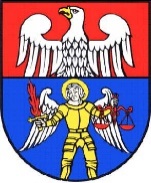 KARTA USŁUG NR: WGG-7Wydział Geodezji (WGG)Starostwo Powiatowe w Wołominie Strona: 1/2Strona: 1/2KARTA USŁUG NR: WGG-7Wydział Geodezji (WGG)Starostwo Powiatowe w Wołominie Załączniki: 0Załączniki: 0KARTA USŁUG NR: WGG-7Wydział Geodezji (WGG)Starostwo Powiatowe w Wołominie Ostatnia aktualizacja:24.04.2018 r.Ostatnia aktualizacja:24.04.2018 r.NIEODPŁATNE PRZENIESIENIE NA WŁASNOŚĆ DZIAŁEK SIEDLISKOWYCH I DOŻYWOTNIEGO UŻYTKOWANIANIEODPŁATNE PRZENIESIENIE NA WŁASNOŚĆ DZIAŁEK SIEDLISKOWYCH I DOŻYWOTNIEGO UŻYTKOWANIANIEODPŁATNE PRZENIESIENIE NA WŁASNOŚĆ DZIAŁEK SIEDLISKOWYCH I DOŻYWOTNIEGO UŻYTKOWANIANIEODPŁATNE PRZENIESIENIE NA WŁASNOŚĆ DZIAŁEK SIEDLISKOWYCH I DOŻYWOTNIEGO UŻYTKOWANIAPodstawa prawna:ustawa z dnia 20 grudnia 1990 r. o ubezpieczeniu społecznym rolników (Dz. U. z 1998 r. Nr 7, poz. 25 z późn. zm.).Podstawa prawna:ustawa z dnia 20 grudnia 1990 r. o ubezpieczeniu społecznym rolników (Dz. U. z 1998 r. Nr 7, poz. 25 z późn. zm.).Podstawa prawna:ustawa z dnia 20 grudnia 1990 r. o ubezpieczeniu społecznym rolników (Dz. U. z 1998 r. Nr 7, poz. 25 z późn. zm.).Podstawa prawna:ustawa z dnia 20 grudnia 1990 r. o ubezpieczeniu społecznym rolników (Dz. U. z 1998 r. Nr 7, poz. 25 z późn. zm.).Wykaz potrzebnych dokumentów:wniosek wszystkich osób uprawnionych wraz z adresami do korespondencji - działka siedliskowa,wniosek wszystkich uprawnionych osób o przekazaniu działki dożywotnio użytkowanej na rzecz jednej faktycznie użytkującej osoby,załączniki:decyzja o przekazaniu gospodarstwa rolnego w zamian za rentę,w przypadku spadkobierców postępowanie o nabycie spadku.Kopie dokumentów może uwierzytelnić instytucja, która dokument wydała, notariusz lub występujący                  w sprawie pełnomocnik strony będący adwokatem, radcą prawnym, rzecznikiem patentowym lub doradcą podatkowym.Wykaz potrzebnych dokumentów:wniosek wszystkich osób uprawnionych wraz z adresami do korespondencji - działka siedliskowa,wniosek wszystkich uprawnionych osób o przekazaniu działki dożywotnio użytkowanej na rzecz jednej faktycznie użytkującej osoby,załączniki:decyzja o przekazaniu gospodarstwa rolnego w zamian za rentę,w przypadku spadkobierców postępowanie o nabycie spadku.Kopie dokumentów może uwierzytelnić instytucja, która dokument wydała, notariusz lub występujący                  w sprawie pełnomocnik strony będący adwokatem, radcą prawnym, rzecznikiem patentowym lub doradcą podatkowym.Wykaz potrzebnych dokumentów:wniosek wszystkich osób uprawnionych wraz z adresami do korespondencji - działka siedliskowa,wniosek wszystkich uprawnionych osób o przekazaniu działki dożywotnio użytkowanej na rzecz jednej faktycznie użytkującej osoby,załączniki:decyzja o przekazaniu gospodarstwa rolnego w zamian za rentę,w przypadku spadkobierców postępowanie o nabycie spadku.Kopie dokumentów może uwierzytelnić instytucja, która dokument wydała, notariusz lub występujący                  w sprawie pełnomocnik strony będący adwokatem, radcą prawnym, rzecznikiem patentowym lub doradcą podatkowym.Wykaz potrzebnych dokumentów:wniosek wszystkich osób uprawnionych wraz z adresami do korespondencji - działka siedliskowa,wniosek wszystkich uprawnionych osób o przekazaniu działki dożywotnio użytkowanej na rzecz jednej faktycznie użytkującej osoby,załączniki:decyzja o przekazaniu gospodarstwa rolnego w zamian za rentę,w przypadku spadkobierców postępowanie o nabycie spadku.Kopie dokumentów może uwierzytelnić instytucja, która dokument wydała, notariusz lub występujący                  w sprawie pełnomocnik strony będący adwokatem, radcą prawnym, rzecznikiem patentowym lub doradcą podatkowym.Opłaty:Brak.Opłaty:Brak.Opłaty:Brak.Opłaty:Brak.Miejsce złożenia wniosku:Kancelaria Starostwa Powiatowego:05-200 Wołomin, ul. Prądzyńskiego 3, pokój 4 (I piętro).Kancelaria Starostwa Powiatowego:05-200 Wołomin, ul. Powstańców 8/10, (parter)Miejsce złożenia wniosku:Kancelaria Starostwa Powiatowego:05-200 Wołomin, ul. Prądzyńskiego 3, pokój 4 (I piętro).Kancelaria Starostwa Powiatowego:05-200 Wołomin, ul. Powstańców 8/10, (parter)Miejsce złożenia wniosku:Kancelaria Starostwa Powiatowego:05-200 Wołomin, ul. Prądzyńskiego 3, pokój 4 (I piętro).Kancelaria Starostwa Powiatowego:05-200 Wołomin, ul. Powstańców 8/10, (parter)Miejsce złożenia wniosku:Kancelaria Starostwa Powiatowego:05-200 Wołomin, ul. Prądzyńskiego 3, pokój 4 (I piętro).Kancelaria Starostwa Powiatowego:05-200 Wołomin, ul. Powstańców 8/10, (parter)Odpowiedzialna za załatwienie sprawy:Robert Denis  - Naczelnik Wydziału, Nr. telefonu:  (0-22) 787-30-10 wew. 102e-mail:   wgn@powiat-wolominski.plOdpowiedzialna za załatwienie sprawy:Robert Denis  - Naczelnik Wydziału, Nr. telefonu:  (0-22) 787-30-10 wew. 102e-mail:   wgn@powiat-wolominski.plOdpowiedzialna za załatwienie sprawy:Robert Denis  - Naczelnik Wydziału, Nr. telefonu:  (0-22) 787-30-10 wew. 102e-mail:   wgn@powiat-wolominski.plOdpowiedzialna za załatwienie sprawy:Robert Denis  - Naczelnik Wydziału, Nr. telefonu:  (0-22) 787-30-10 wew. 102e-mail:   wgn@powiat-wolominski.plSprawę załatwia i udziela szczegółowych wyjaśnień:Wydział Geodezji, 05-200 Wołomin, ul. Powstańców 8/10,  (I piętro, wejście B),Adam Makowski – Podinspektor, (0-22) 787-30-10 wew. 106, (pokój 12)e-mail: wgn@powiat-wolominski.plSprawę załatwia i udziela szczegółowych wyjaśnień:Wydział Geodezji, 05-200 Wołomin, ul. Powstańców 8/10,  (I piętro, wejście B),Adam Makowski – Podinspektor, (0-22) 787-30-10 wew. 106, (pokój 12)e-mail: wgn@powiat-wolominski.plSprawę załatwia i udziela szczegółowych wyjaśnień:Wydział Geodezji, 05-200 Wołomin, ul. Powstańców 8/10,  (I piętro, wejście B),Adam Makowski – Podinspektor, (0-22) 787-30-10 wew. 106, (pokój 12)e-mail: wgn@powiat-wolominski.plSprawę załatwia i udziela szczegółowych wyjaśnień:Wydział Geodezji, 05-200 Wołomin, ul. Powstańców 8/10,  (I piętro, wejście B),Adam Makowski – Podinspektor, (0-22) 787-30-10 wew. 106, (pokój 12)e-mail: wgn@powiat-wolominski.plGodziny pracy: poniedziałki:  1000 - 1800;  wtorki - piątki:  800 - 1600.Godziny pracy: poniedziałki:  1000 - 1800;  wtorki - piątki:  800 - 1600.Godziny pracy: poniedziałki:  1000 - 1800;  wtorki - piątki:  800 - 1600.Godziny pracy: poniedziałki:  1000 - 1800;  wtorki - piątki:  800 - 1600.Przewidywany termin rozpatrzenia wniosku:Według obowiązujących przepisów (Kodeks Postępowania Administracyjnego).Przewidywany termin rozpatrzenia wniosku:Według obowiązujących przepisów (Kodeks Postępowania Administracyjnego).Przewidywany termin rozpatrzenia wniosku:Według obowiązujących przepisów (Kodeks Postępowania Administracyjnego).Przewidywany termin rozpatrzenia wniosku:Według obowiązujących przepisów (Kodeks Postępowania Administracyjnego).Tryb odwoławczy:Od decyzji służy odwołanie do Wojewody Mazowieckiego (00-950 Warszawa, pl. Bankowy 3/5) za pośrednictwem organu wydającego decyzję, w terminie 14 dni od daty jej doręczenia.Tryb odwoławczy:Od decyzji służy odwołanie do Wojewody Mazowieckiego (00-950 Warszawa, pl. Bankowy 3/5) za pośrednictwem organu wydającego decyzję, w terminie 14 dni od daty jej doręczenia.Tryb odwoławczy:Od decyzji służy odwołanie do Wojewody Mazowieckiego (00-950 Warszawa, pl. Bankowy 3/5) za pośrednictwem organu wydającego decyzję, w terminie 14 dni od daty jej doręczenia.Tryb odwoławczy:Od decyzji służy odwołanie do Wojewody Mazowieckiego (00-950 Warszawa, pl. Bankowy 3/5) za pośrednictwem organu wydającego decyzję, w terminie 14 dni od daty jej doręczenia.Miejsce na notatki:Miejsce na notatki:Miejsce na notatki:Miejsce na notatki: